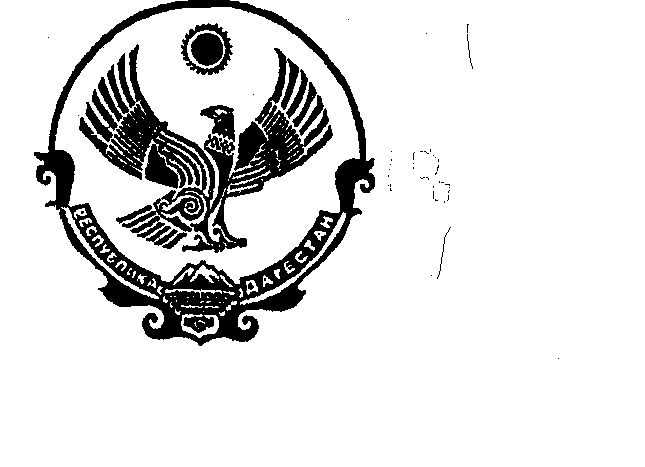 РЕСПУБЛИКА ДАГЕСТАНШАИТЛИНСКОЕ СЕЛЬСКОЕ СОБРАНИЕ ДЕПУТАТОВ ЦУНТИНСКОГО РАЙОНА     368413, РД, Цунтинский район с.Гениятли                                                                                                тел.                                                                                                                                                                                                                                                                                                                                              РЕШЕНИЕ      с. Гениятли                                                                                                          27.12.2020 г. № 07«О закреплении в 2021 полномочий администратора доходов бюджета Муниципального Образования «сельсовет Шаитлинский» Цунтинского  района». В соответствии со ст. 160.1 Бюджетного кодекса Российской Федерации, решения о бюджете МО «сельсовет Шаитлинский» Цунтинского района РД на 2021 год и в целях соблюдения требований Приказа Федерального казначейства от 10.10.2008 № 8Н и обеспечения поступления платежей в доход бюджета МО «сельсовет Шаитлинский» Цунтинского района Республика Дагестан.ПРИКАЗЫВАЮ:           1. Закрепить на 2021 год полномочия администратора доходов бюджета Муниципального образования «сельсовет Шаитлинский» Цунтинского района Республика Дагестан по главе «001»  Муниципальное Образование «сельсовет Шаитлинский» Цунтинского района с возложением следующих функций:осуществляет начисление, учет и контроль за правильностью исчисления, полнотой и своевременностью осуществления платежей в бюджет, пеней и штрафов по ним;осуществляет взыскание задолженности по платежам в бюджет, пеней и штрафов;принимает решение о возврате излишне уплаченных (взысканных) платежей в бюджет, пеней и штрафов, а также процентов за несвоевременное осуществление такого возврата и процентов, начисленных на излишне взысканные суммы, и представляет поручение в орган Федерального казначейства для осуществления возврата в порядке, установленном Министерством финансов Российской Федерации;принимает решение о зачете (уточнении) платежей в бюджеты бюджетной системы Российской Федерации и представляет уведомление в орган Федерального казначейства;в случае и порядке, установленных главным администратором доходов бюджета, формирует и представляет главному администратору доходов бюджета сведения и бюджетную отчетность, необходимые для осуществления полномочий соответствующего главного администратора доходов бюджета;осуществляет иные бюджетные полномочия, установленные Бюджетным кодексом и принимаемыми в соответствии с ним нормативными правовыми актами (муниципальными правовыми актами), регулирующими бюджетные правоотношения.2.	Установить,   что   в   соответствии   с   решением   муниципального   Собрания   МО «сельсовет Шаитлинский» Цунтинского района от 27.12.2021г.  №06  «Об утверждении бюджета МО «сельсовет Шаитлинский» Цунтинского района на 2021 год»,  Администрация сельского поселения  «сельсовет Шаитлинский» администрирует доходы бюджета муниципального образования  «сельсовет Шаитлинский»  Цунтинского района по  следующим   кодам   бюджетной   классификации   Российской Федерации:  Председатель сельского собрания                                                                               «сельсовет Шаитлинский».                                                                             А.А.МагомедовКод главы ведомства Код главы ведомства КБК КБК Haименование КБК   0011 17 01050 10 0000 1801 17 01050 10 0000 180Невыясненные поступления, зачисляемые в бюджеты сельских поселенийНевыясненные поступления, зачисляемые в бюджеты сельских поселений   0012 02 15001 10 0000 1502 02 15001 10 0000 150Дотации бюджетам сельских поселений на выравнивание бюджетной обеспеченностиДотации бюджетам сельских поселений на выравнивание бюджетной обеспеченности   0012 02 15009 10 0000 1502 02 15009 10 0000 150Дотация на частичную компенсацию дополнительных  расходов на повышение  оплаты труда, работников бюджетной  сферы  поселений. Дотация на частичную компенсацию дополнительных  расходов на повышение  оплаты труда, работников бюджетной  сферы  поселений. 001   2 02 02999 10 0000 150   2 02 02999 10 0000 150Прочие субсидии бюджетам сельских поселенийПрочие субсидии бюджетам сельских поселений001   2 02 35118 10 0000 150   2 02 35118 10 0000 150Субвенции бюджетам сельских поселений на осуществление первичного воинского учета на территориях, где отсутствуют военные комиссариатыСубвенции бюджетам сельских поселений на осуществление первичного воинского учета на территориях, где отсутствуют военные комиссариаты001   2 02 03999 10 0000 150   2 02 03999 10 0000 150Прочие субвенции бюджетам сельских поселенийПрочие субвенции бюджетам сельских поселений0012 02 04999 10 0000 1502 02 04999 10 0000 150Прочие межбюджетные трансферты, передаваемые бюджетам сельских поселенийПрочие межбюджетные трансферты, передаваемые бюджетам сельских поселений0012 08 05000 10 0000 1502 08 05000 10 0000 150Перечисления из бюджетов сельских поселений (в бюджеты поселений) для осуществления возврата (зачета) излишне уплаченных или излишне взысканных сумм налогов, сборов и иных платежей, а также сумм процентов за несвоевременное осуществление такого возврата и процентов, начисленных на излишне взысканные суммыПеречисления из бюджетов сельских поселений (в бюджеты поселений) для осуществления возврата (зачета) излишне уплаченных или излишне взысканных сумм налогов, сборов и иных платежей, а также сумм процентов за несвоевременное осуществление такого возврата и процентов, начисленных на излишне взысканные суммы0012 19 60010 10 0000 1502 19 60010 10 0000 150Возврат остатков субсидий, субвенций и иных межбюджетных трансфертов, имеющих целевое назначение, прошлых лет из бюджетов сельских поселенийВозврат остатков субсидий, субвенций и иных межбюджетных трансфертов, имеющих целевое назначение, прошлых лет из бюджетов сельских поселений